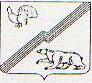 ХАНТЫ-МАНСИЙСКИЙ АВТОНОМНЫЙ ОКРУГ-ЮГРАТЮМЕНСКАЯ ОБЛАСТЬУправление образованияАдминистрация Муниципального образования - городской округгород  ЮгорскМуниципальное бюджетное общеобразовательное учреждение «Средняя общеобразовательная  школа № 2 г.Югорска» 15.05.2015 № 631на № ____ от ________                                                                                            Извещениео внесении изменений в извещение о проведении аукциона в электронной форме № 0187300005815000224 и документацию об  аукционе в электронной форме № 0187300005815000224 на право заключения гражданско-правового договора на поставку хозяйственных товаров. Муниципальное бюджетное общеобразовательное учреждение «СОШ №2»  вносит изменения в извещение о проведении аукциона в электронной форме № 0187300005815000224 и документацию об   аукционе в электронной форме № 0187300005815000224 на поставку  хозяйственных товаров.1. Изменения в извещение о проведении  аукциона в электронной форме № 0187300005815000224:1.1. Пункт 3 изложить в новой редакции (Приложение 1).1.2. В  пункте 13 изменить дату   «  25 »  мая 2015 года».1.3  В пункте 15  изменить дату  « 26 »   мая 2015 года».1.4. В пункте 16  изменить дату  « 29 »   мая 2015 года». 2. Изменения в документации об аукционе в электронной форме в часть I «Сведения о проводимом аукционе в электронной форме»:2.1. Пункт 19 слова «дата окончания предоставления разъяснений положений документации об аукционе «16» мая 2015 года» заменить словами «дата окончания предоставления разъяснений положений документации об аукционе «23» мая 2015 года».2.2. В пункте 20  изменить дату  «  25 »  мая 2015 года».2.3. В пункте 21  изменить дату  « 26 »   мая 2015 года».2.4. В пункте 22 изменить дату  « 29 »  мая 2015 года».3. Изменения в части II «Техническое задание».3.1. Таблицу «Функциональные, технические, качественные, эксплуатационные характеристики объекта закупки (показатели, позволяющие определить соответствие закупаемых товаров установленным заказчиком требованиям)» изложить в новой редакции (Приложение 2).4. Изменения в части  IV «Обоснование начальной (максимальной) цены гражданско-правового договора (Приложение 3).Директор школы                                                                                                 И.А. ЕфремоваПриложение 1Предмет и начальная (максимальная) цена гражданско-правового договора:Приложение 2Функциональные, технические, качественные, эксплуатационные характеристики объекта закупки (показатели, позволяющие определить соответствие закупаемых товаров установленным заказчиком требованиям)№ п/пПредмет гражданско-правового договораПредмет гражданско-правового договораПредмет гражданско-правового договораПредмет гражданско-правового договораЦена за единицу наименования, руб.Начальная (максимальная) цена, руб. № п/пКодОКПДНаименование и описание объекта закупкиЕд.изм.Количество поставляемых товаровЦена за единицу наименования, руб.Начальная (максимальная) цена, руб. 121.22.11.359Полотенце бумажное. Двуслойные с теснением, сложение (рулонное). Размер листа не менее 23*23 см. Белого цвета. В упаковке не менее 2 рулонов. В рулоне не менее 50 листов.упаковка2096,901 938,00221.22.11.111Бумага туалетная. Однослойная,  крепированная, с перфорацией, в рулонах, длина рулона не менее 57 метроврулон83012,2410 159,20Итого:Итого:Итого:Итого:Итого:Итого:12 097,20№ п/пКодОКПДНаименование и описание объекта закупкиЕд.изм.Количество поставляемых товаров121.22.11.359Полотенце бумажное. Двуслойные с теснением, сложение (рулонное). Размер листа не менее 23*23 см. Белого цвета. В упаковке не менее 2 рулонов. В рулоне не менее 50 листов.упаковка20221.22.11.111Бумага туалетная. Однослойная,  крепированная, с перфорацией, в рулонах, длина рулона не менее 57 метроврулон830